בעזהי"ת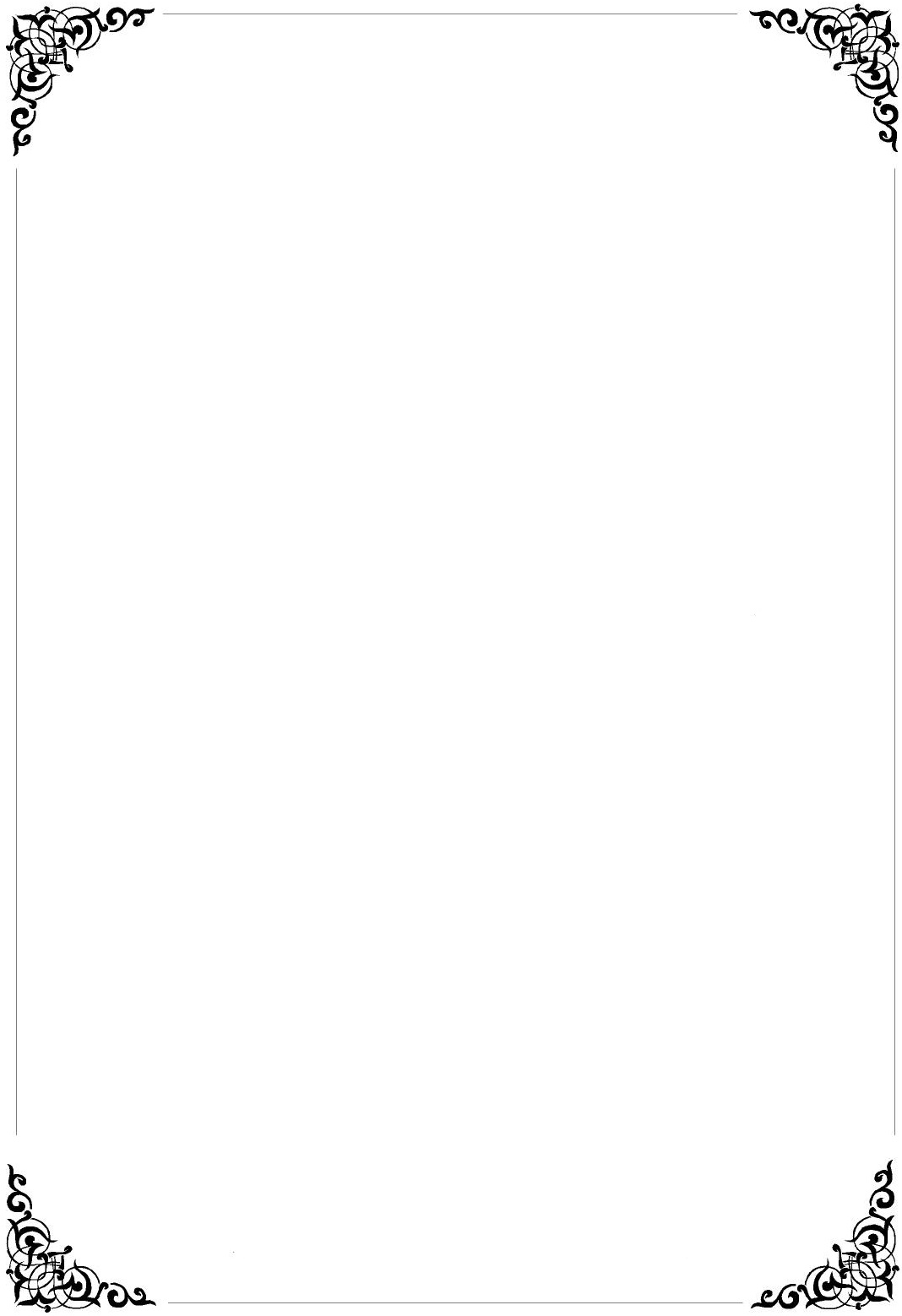 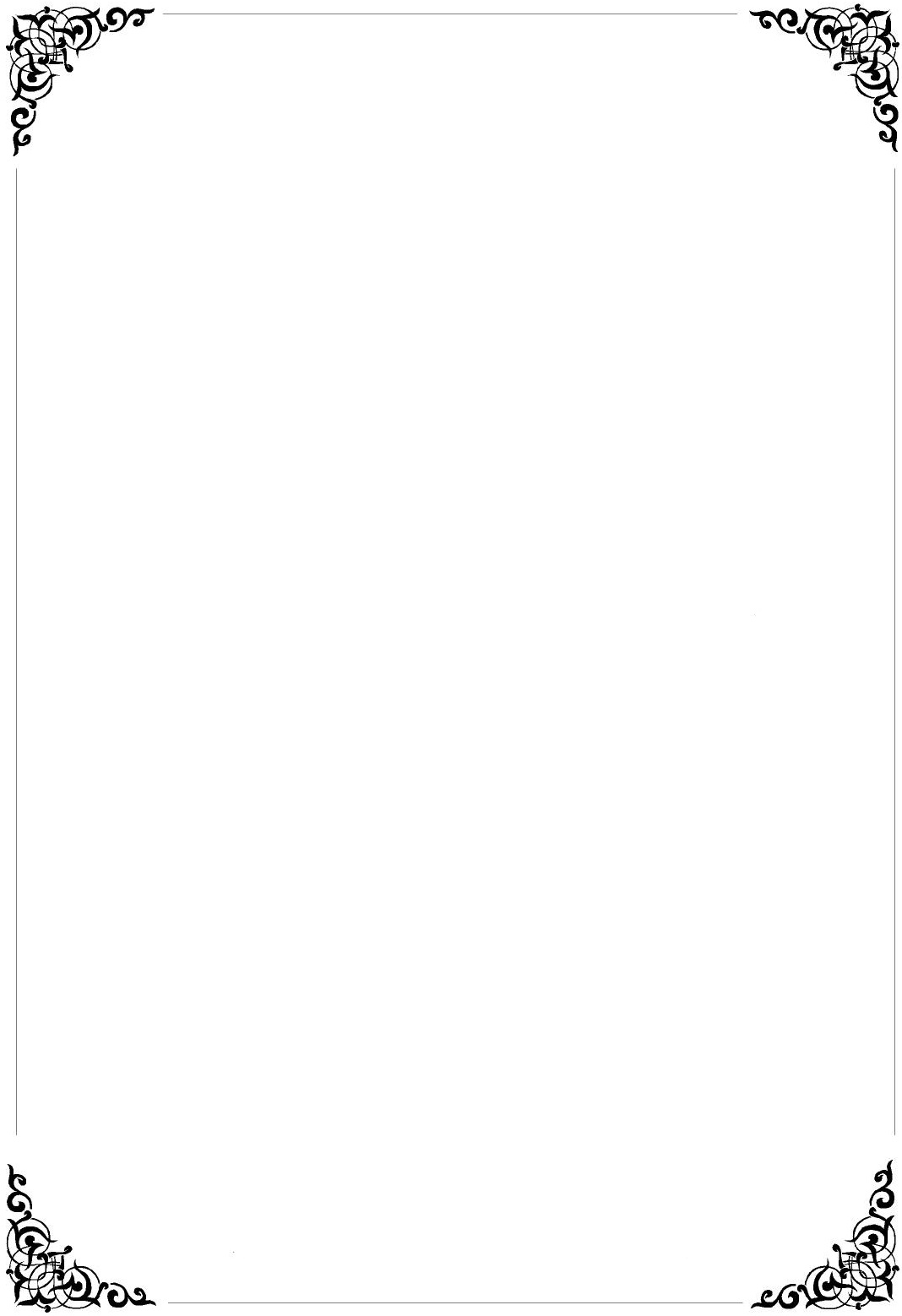 	קול ששון	וקול שמחה	קול חתן	וקול כלהבשבח והודיה להשי"ת על כל הטוב אשר גמלנו 
שהחיינו וקימנו והגיענו ליום הזהאנו מתכבדים להזמין את קרובינו וידידינו הי"ו
לבא ולהשתתף בשמחת כלולות בנינו היקרים שיחיוהחתן הבחור המופלג
חתן נ"יעב"ג
הכלה הבתולה המהוללה
כלה תחי'שתתקיים בעזהשי"ת במזל טוב ובשעטו"מ
ביום -- תשע"ד (למספ' ---)
באולמי -- 
רח' --החופה תתקיים אי"ה בשעה ---:00ואי"ה בשמחתכם ישמח לבנו גם אנו
המחכים לקראת בואכם לשלום	הורי החתן	הורי הכלה
	מחותן	מחותן
	ורעיתו	ורעיתו
	עיר	עיר